ПАМЯТКАБезопасность на транспортеВнимание! Прочти и строго выполняй правила безопасности в транспорте!Автомобильный транспортожидая транспорт на остановке, не стой у края тротуара и не   выходи на проезжую часть улицы;не входи и не выходи из транспорта до полной его остановки; при входе в салон не останавливайся в дверях, дай войти и остальным пассажирам;при движении транспорта держись за поручни, старайтесь не спать во время поездки;уступай место пожилым, больным людям, пассажирам с детьми;при выходе из транспорта помни, что трамвай обходят спереди, а автобус и троллейбус – сзади.ПРИ АВАРИИ:для выхода из салона воспользуйся аварийными выходами (разбив или выдавив стёкла);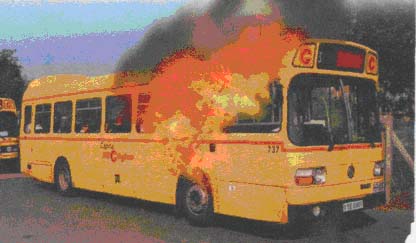 в случае пожара, сообщи об этом водителю, открой двери при помощи аварийной кнопки;при пожаре защити нос и рот от дыма платком, шарфом и пр;при падении сгруппируйтесь, лягте на пол или сиденье, закрыв голову руками,  напрягите мышцы;не пытайтесь остановить падение, ухватившись за  поручни. Это приведёт к вывихам и переломам;при падении автомобиля в воду, постарайтесь покинуть его как можно быстрее;в случае попадания автомобиля в лавину, дождитесь её остановки, и только тогда выбирайтесь;выбравшись из транспортного средства, начинайте оказывать помощь остальным людям;в случае опасности возгорания или взрыва, отходите на безопасное расстояние.по возможности сами гасите огонь с помощью   огнетушителя,       находящегося в салоне;Авиационный транспортНужно помнить, что шанс на спасение есть всегда. Если самолету, терпящему бедствие, удалось приземлиться, спасение во многом зависит от самих пассажиров, их выдержки, умения ориентироваться в сложной ситуации.	Прежде всего, нужно следовать указаниям экипажа. Перед полетом внимательно прослушать инструкцию стюардессы, запомнить, где находятся аварийные люки (чаще всего в районе крыльев), как пользоваться кислородными масками. Это нужно, если авария произойдет на высоте свыше .кислородную маску нужно надевать немедленно, как только будет    слышен звук выходящего из самолета воздуха. Не пытайтесь кому-либо помочь, пока не наденете маску сами (даже своему ребёнку);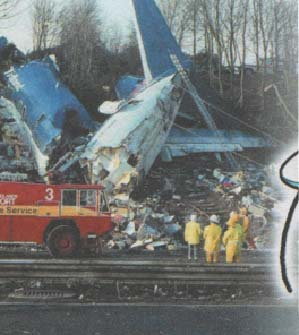 сразу же после надевания маски, пристегните ремни безопасности и приготовьтесь к резкому снижению. Следует вынуть из карманов все твердые предметы, включая ключи, авторучки, зажигалки. Снимите очки, галстук и т. д.; оптимальная поза при аварийной посадке: согнуться и плотно сцепить руки под коленями или схватиться за лодыжки. Голову необходимо положить на колени, если это не получается, то наклонить ее как можно ниже. Ноги надо упереть в пол, выдвинув их как можно дальше, но не под переднее кресло;можно принять другую фиксированную позу. На спинку кресла перед вами положить руки в скрещенном положении и голову прижать к рукам. Ноги вытянуть и упереться в пол. 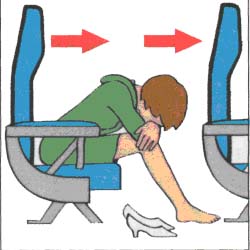 при пожаре защити нос и рот от дыма платком, шарфом и пр.(смоченные водой), лучше быть в верхней одежде, она может защитить вас от ожогов;после приземления немедленно направляйтесь к ближайшему выходу, т.к. высока вероятность взрыва;после выхода из самолёта удалитесь из него как можно дальше и лягте на землю, прижав голову руками – возможен взрыв;в любой ситуации действуйте без паники и решительно, это способствует Вашему спасению;при посадке на водную поверхность основным индивидуальным средством спасения на воде является спасательный жилет. Наденьте его.Железнодорожный транспорт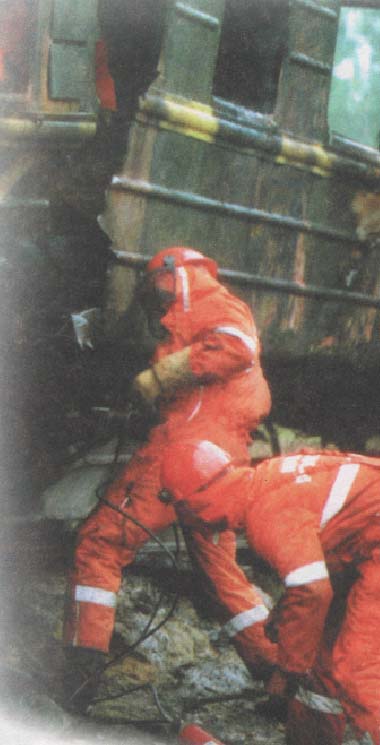 Памятка пассажиру поезда: не кладите тяжелые вещи на верхнюю заднюю (по отношению к локомотиву) багажную полку. Если же положить больше некуда, попробуйте закрепить вещи;если есть выбор, куда лечь, ложитесь на переднюю по отношению к локомотиву полку. Это избавит вас от травм в случае экстренного торможения поезда;не оставляйте на столике после еды режущие, колющие и бьющиеся предметы – ножи, вилки, стаканы и др.;передвигаясь по вагону во время движения поезда, придерживайтесь за поручни, поскольку всегда возможно экстренное торможение;курите только в специально отведенных местах. Следите за тем, что бы по окончании курения сигарета обязательна была погашена.Как спастись, если с вашим поездом произошла катастрофа?не паниковать;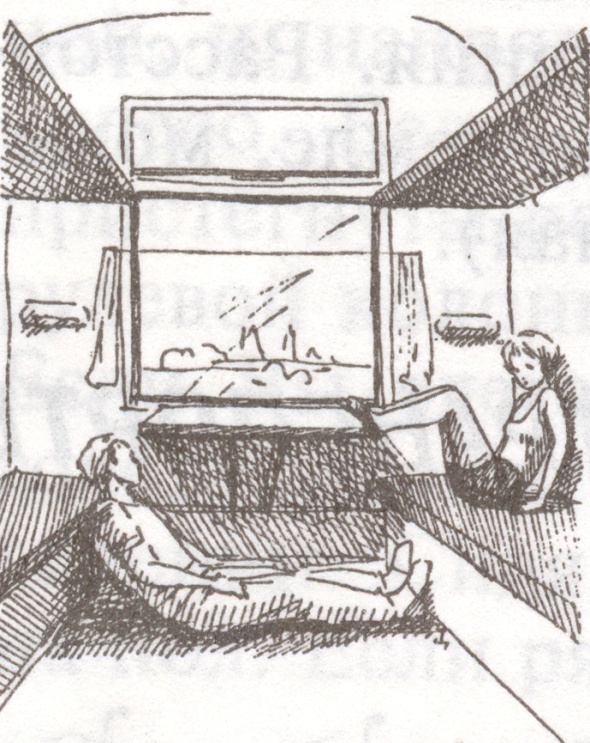 почувствовав запах дыма, смочите водой полотенце или одежду и завяжите ими нос и рот;предупредите об опасности пассажиров соседнего купе;постарайтесь сообщить о ЧП проводнику;не срывайте без крайней необходимости стоп-кран; помните, что даже при пожаре нельзя останавливать поезд на мосту, в тоннеле и др. местах, где затруднена эвакуация;при крушении постарайтесь открыть окно или разбить оконное стекло камнем либо другим предметом. Не пытайтесь разбить стекло рукой – оно слишком прочное для этого, вы только нанесете себе травму;выбираясь из окна вагона соразмерьте высоту прыжка. Если расстояние до земли небольшое, сначала спустите вниз детей, больных и стариков. Если высота достаточно велика, прыгайте первыми и принимайте на руки остальных.при пожаре в вагоне  закройте окна и уходите от пожара в передние вагоны или в конец поезда, плотно закрывая за собой двери;в случае пожара не пытайтесь сразу выбраться на улицу из двери вагона: скорее всего, они будут закрыты, и к тому же большое число людей устремится именно к дверям, неизбежно возникнет давка;если вы все же пробираетесь к выходу во время пожара, делайте это на четвереньках, поскольку у пола скапливается меньше дыма;при крушении ли экстренном торможении закрепитесь, чтобы не упасть. Для этого схватитесь за поручни  и упритесь в стену или сиденье ногами. Безопаснее всего опуститься на пол вагона.Водный транспорт. Кораблекрушение:не поддавайтесь панике, не устраивайте давку;наденьте спасательный жилет;соблюдайте порядок эвакуации;если в шлюпке нет места, прыгайте за борт, отплывите от тонущего судна, уцепитесь за плавающий предмет, не тратьте сил, ждите помощи.	Человек за бортом:не плывите за судном, берегите силы;перевернитесь на спину, машите руками, чтобы вас заметили;кричите как можно громче;не теряйте присутствия духа – на каждом судне следят за поверхностью моря.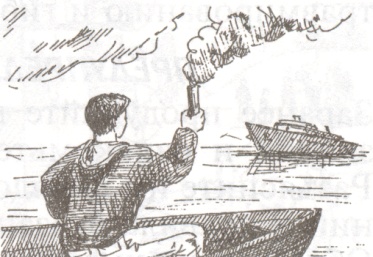 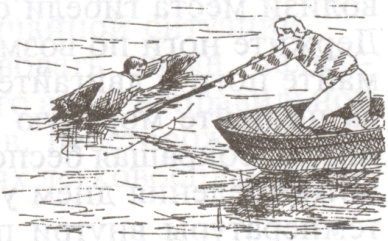 ВелосипедистыПравила для велосипедистов:ездить на велосипедах по дорогам можно только с 14 лет, а на мопедах с 16 лет;когда садишься на велосипед, проверь руль и тормоза;запрещается ездить по проезжей части, если есть велосипедная дорожка;если надо пересечь дорогу, это делается пешком, держа велосипед за руль по обычным правилам для пешеходов;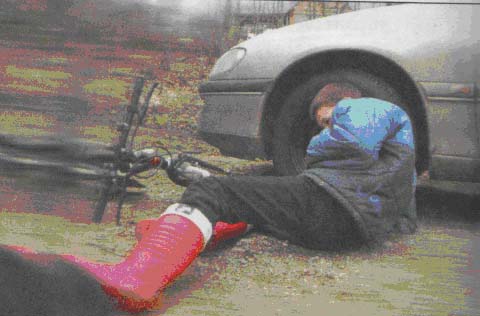 во время езды на велосипеде не выпускай руль из рук.Нужно помнить:обгон запрещается на железнодорожном переезде, на крутых поворотах, в конце подъёма, в условиях ограниченной видимости;тормозить нужно плавно, не допускать блокирования колёс;наиболее опасные места на дороге: перекрёстки, железнодорожные переезды, подъёмы, спуски, повороты, повреждённая дорога и участки с ограниченной видимостью.